WHITEMAN AFB, MOPUBLIC HEALTH PUBLIC HEALTH NOTICE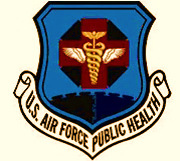 This food booth has been inspected by Whiteman AFB, Public Health Element using the following standards:AFMAN 48-147, Chapter 10TEMPORARY, SEASONAL, AND VENDING FOOD OPERATIONSIf there are any questions/concerns, please contact Public Health at (660)687-4305.